ПОЛОЖЕНИЕо проведении Республиканского конкурса «Моя семейная реликвия»Сыктывкар – 2023Общие положения Республиканский конкурс «Моя семейная реликвия» (далее – конкурс) проводится СГУ им. Питирима Сорокина при поддержке Союза женщин Республики Коми и регионального отделения Российского военно-исторического общества в Республике Коми. Конкурс проводится в соответствии с настоящим положением. Статус конкурса – республиканский. Форма проведения конкурса – заочная. В конкурсе могут принимать участие учащиеся общеобразовательных организаций, организаций дополнительного образования, студенты образовательных организаций среднего профессионального образования.Цели и задачи конкурса2.1. Цель конкурса – развитие интереса у учащихся к истории семьи, региона, страны, развитие творческой активности.2.2. Задачи конкурса:- стимулирование самостоятельной научно-исследовательской работы учащихся общеобразовательных организаций, учреждений дополнительного образования, студентов образовательных организаций среднего профессионального образования.- повышение профессионального уровня подготовки учащихся общеобразовательных организаций, учреждений дополнительного образования, студентов образовательных организаций среднего профессионального образования.Об участниках Участниками конкурса являются учащиеся общеобразовательных организаций, учреждений дополнительного образования, студенты образовательных организаций среднего профессионального образования.К участию в конкурсе допускаются учащиеся, подавшие заявку для участия в установленные сроки.Участник дает свое согласие на обработку и использование своих персональных данных (далее – ПДн) (приложение 1) в соответствии со следующими условиями: Следующие ПДн являются разрешенными для распространения: фамилия, имя, отчество, полное наименование места учебы, класс/курс, населенный пункт, тема выступления.Обработка персональных данных может производиться как с использованием средств автоматизации, так и без использования.Обработка персональных данных, на которую дается согласие, включает в себя следующие действия: сбор, систематизацию, накопление, хранение, распространение, уточнение (обновление, изменение), использование, предоставление, обезличивание, блокирование, уничтожение.Цель обработки и обнародования ПДн: организация и проведение Республиканского конкурса «Моя семейная реликвия», его освещение в социальной сети «В контакте» и размещение на сайте СГУ им. Питирима Сорокина.Основанием для обработки ПДн является: Положение о проведении Республиканского конкурса «Моя семейная реликвия», приказ «О проведении республиканского конкурса «Моя семейная реликвия» и согласие на обработку персональных данных.Согласие может быть отозвано путем направления в адрес СГУ им. Питирима Сорокина письменного заявления.Обработка персональных данных, обнародование и использование может осуществляться на бумажных и магнитных носителях, в электронной форме. Участник дает свое согласие СГУ им. Питирима Сорокина на распространение разрешенных к распространению персональных данных, обнародование и дальнейшее их использование любыми способами, в том числе путем передачи третьим лицам, но исключительно в рамках указанной выше цели.4. Сроки проведения конкурса4.1. Для участия в конкурсе необходимо в период с 18 декабря 2023 г. до 21 января 2024 г. (включительно) отправить анкету участника (приложение 2), текст работы участника по адресу snoiip@syktsu.ru с пометкой «Моя_семейная_реликвия_2024».Контактное лицо: куратор СНО Института истории и права СГУ им. Питирима Сорокина Русанова Вера Сергеевна (тел. 8(8212) 390-386). 4.2. Итоги конкурса подводятся 05 февраля 2024 г. Информация об итогах конкурса размещается в группе СНО института в социальной сети «В контакте».5. Оргкомитет конкурса5.1. Подготовку и проведение конкурса осуществляет оргкомитет конкурса.5.2. Состав оргкомитета формируется из числа сотрудников, обучающихся СГУ им. Питирима Сорокина, а также из числа сотрудников других образовательных организаций, и общественных организаций Республики Коми.5.3. С 22 января по 02 февраля 2024 г. члены жюри осуществляют проверку работ и 05 февраля 2024 г. подводят итоги конкурса.5.4. Участники конкурса, занявшие призовые места, награждаются дипломами. Все участники получают сертификаты об участии в конкурсе.СОГЛАСИЕ НА ОБРАБОТКУ ПЕРСОНАЛЬНЫХ ДАННЫХ	Я,_______________________________________________________________________________________________, паспорт серия _____ № ______ выдан «__» ______ г. __________________________________________________________,                                                                                                                                                                                 кем выдан                           зарегистрированной(го) по адресу: ________________________ даю федеральному государственному бюджетному образовательному учреждению высшего образования «Сыктывкарский государственный университет имени Питирима Сорокина», (ОГРН 1021100507230 ИНН 1101483236), зарегистрированному по адресу: Октябрьский пр-кт, д. 55, г. Сыктывкар, Республика Коми, 167001) (далее ‒ Оператор) согласие на обработку персональных данных. ----------------------------------------------------------------------------------------------------------------В случае предоставления согласия представителем субъекта персональных данных заполняется дополнительная информация.Представитель субъекта персональных данных: ______________________________________________________________________________________________________________________________________________________________________Фамилия Имя Отчествопаспорт серии ________ № ____________ выдан «___» _______________ 20____ г. ________________________________________________________________________________________________________________________________________, указать кем выданзарегистрированный по адресу: ____________________________________________________________________________,действующий от имени субъекта персональных данных на основании ____________________________________________________________________________________________________________________________________________________реквизиты доверенности или иного документа, подтверждающего полномочия представителя----------------------------------------------------------------------------------------------------------------Цель обработки персональных данных:– обеспечение соблюдения требований законодательства Российской Федерации;– проведение Республиканского конкурса «Моя семейная реликвия».Перечень персональных данных, на обработку которых дается согласие:– Фамилия Имя Отчество;– учебное заведение (полное наименование, адрес, телефон), класс (курс);– электронный адрес;– номер телефона;– фотографии.Перечень действий с персональными данными, на совершение которых дается согласие, общее описание используемых оператором способов обработки персональных данныхОбработка указанных персональных данных будет осуществляться путем смешанной обработки с применением следующих способов: сбор, запись, систематизацию, накопление, хранение, уточнение (обновление, изменение), извлечение, использование, передачу (распространение, предоставление, доступ), обезличивание, блокирование, удаление, уничтожение.Срок, в течение которого действует согласие субъекта персональных данных, а также способ его отзыва, если иное не установлено федеральным закономНастоящее согласие на обработку персональных данных действует на период проведения Республиканского конкурса «Моя семейная реликвия» и может быть отозвано мной в любое время путем подачи оператору заявления в простой письменной форме.Персональные данные субъекта подлежат хранению в течение сроков, установленных законодательством Российской Федерации. Персональные данные уничтожаются: по достижению целей обработки персональных данных; при ликвидации или реорганизации оператора; на основании письменного обращения субъекта персональных данных с требованием о прекращении обработки его персональных данных._______________________________          __________            «___» ____________20___ г.                                    Фамилия Имя Отчество                                                  подписьСОГЛАСИЕна обработку персональных данных,разрешенных субъектом персональных данных для распространенияЯ, ______________________________________________________________________________________________________                                                           Фамилия Имя Отчество субъекта персональных данныхКонтактная информация ___________________________________________________________________________________                                                          номер телефона, адрес электронной почты или почтовый адрес субъекта персональных данных________________________________________________________________________________----------------------------------------------------------------------------------------------------------------В случае предоставления согласия представителем субъекта персональных данных заполняется дополнительная информация.Представитель субъекта персональных данных: _______________________________________________________________________________________________________________________________________________________________________Фамилия Имя Отчествопаспорт серии ________ № ____________ выдан «___» _______________ 20____ г. _________________________________________________________________________________________________________________________________________, указать кем выданзарегистрированный по адресу: ____________________________________________________________________________,действующий от имени субъекта персональных данных на основании ____________________________________________________________________________________________________________________________________________________реквизиты доверенности или иного документа, подтверждающего полномочия представителя----------------------------------------------------------------------------------------------------------------СГУ им. Питирима Сорокина, находящемуся по адресу: Октябрьский пр-кт, д. 55, г. Сыктывкар, Республика Коми, Северо-Западный федеральный округ, 167001, ИНН 1101483236, ОГРН 1021100507230. Сведения об информационных ресурсах оператора ‒ https://syktsu.ru; https://vk.com Цель (цели) обработки персональных данных ‒ проведение Республиканского конкурса «Моя семейная реликвия».Категории и перечень персональных данных, на обработку которых дается согласие субъекта персональных данных:Категории и перечень персональных данных, для обработки которых субъект персональных данных устанавливает условия и запреты, а также перечень устанавливаемых условий и запретов:«Передача персональных данных оператором неограниченному кругу лиц» с обязательным выбором одного из следующих значений (не запрещено; запрещено) ________________________________________________________________________«Обработка персональных данных неограниченным кругом лиц» с обязательным выбором одного из следующих значений (не запрещено; запрещено; не запрещено, с условиями) ________________________________________________________.В случае выбора значения «не запрещено, с условиями» необходимо отобразить дополнительный список «Запрещаемые действия по обработке ПД» со следующими значениями с возможностью выбора нескольких значений (сбор; запись; систематизация; накопление; хранение; уточнение (обновление, изменение); извлечение; использование; передача (распространение, предоставление); обезличивание; блокирование) ______________________________________________________________________________________________________________________________________________________________________________________________________________________________________________________Условия, при которых полученные персональные данные могут передаваться оператором, осуществляющим обработку персональных данных, только по его внутренней сети, обеспечивающей доступ к информации лишь для строго определенных сотрудников, либо с использованием информационно-телекоммуникационных сетей, либо без передачи полученных персональных данных__________________________________________________________________________________________________________________________________________________________заполняется по желанию субъекта персональных данных________________________________________________________________________________Срок действия согласия ‒ на период проведения Республиканского конкурса «Моя семейная реликвия». ______________________________   _____________                 «___» ____________20___ г.                         Фамилия Имя Отчество                                                  подписьСОГЛАСИЕна фото и видеосъемку, размещение фотографийЯ, _____________________________________________________________________________,Фамилия Имя ОтчествоКонтактная информация __________________________________________________________________________________                                                          номер телефона, адрес электронной почты или почтовый адрес субъекта персональных данных________________________________________________________________________________----------------------------------------------------------------------------------------------------------------В случае предоставления согласия представителем субъекта персональных данных заполняется дополнительная информация.Представитель субъекта персональных данных: _______________________________________________________________________________________________________________________________________________________________________Фамилия Имя Отчествопаспорт серии ________ № ____________ выдан «___» _______________ 20____ г. ________________________________________________________________________________________________________________________________________, указать кем выданзарегистрированный по адресу: ____________________________________________________________________________,действующий от имени субъекта персональных данных на основании ____________________________________________________________________________________________________________________________________________________реквизиты доверенности или иного документа, подтверждающего полномочия представителя----------------------------------------------------------------------------------------------------------------даю свое согласие на фото и видеосъемку для участия в Республиканском конкурсе «Моя семейная реликвия».Я даю согласие на использование фото и видеоматериалов исключительно в следующих целях: Размещения на официальном сайте СГУ им. Питирима Сорокина https://www.syktsu.ru/;Социальной сети ВКонтакте https://vk.com.Я информирован(а), что СГУ им. Питирима Сорокина гарантирует обработку фото и видеоматериалов в соответствии с Положением о проведении Республиканского конкурса «Моя семейная реликвия».Срок действия согласия ‒ на период проведения Республиканского конкурса «Моя семейная реликвия». Данное согласие может быть отозвано в любой момент по моему письменному заявлению. Я подтверждаю, что, давая такое согласие, я действую по собственной воле и в своих интересах (интересах подопечного).«____» ___________ 20__ г.                    _____________    _________________                                                                                                    (подпись)                                 (И.О. Фамилия) Анкета участника заочного Республиканского конкурса «Моя семейная реликвия»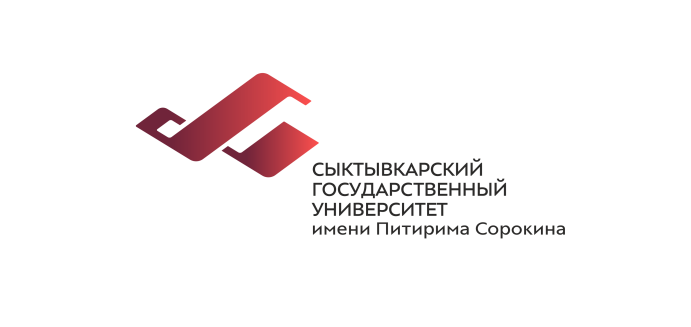 Федеральное государственное бюджетное образовательное учреждение высшего образования «Сыктывкарский государственный университет имени Питирима Сорокина»при партнерстве с Союзом женщин Республики Коми и региональным отделением Российского военно-исторического общества в Республике Коми ИНФОРМАЦИОННОЕ ПИСЬМО!Уважаемые коллеги!Приглашаем Вас принять участие в Республиканском конкурсе «Моя семейная реликвия», который состоится на базе Института истории и права СГУ им. Питирима Сорокина (г. Сыктывкар). В конкурсе могут принять участие учащиеся общеобразовательных организаций, учреждений дополнительного образования, студенты образовательных организаций среднего профессионального образования.Формат конкурса – заочный. Конкурс проводится по 3 направлениям:1) Развитие образования в Республике Коми;2) Великая Отечественная война в истории семьи;3) История Республики Коми в истории семьи.Для участия в конкурсе необходимо направить в оргкомитет следующие материалы: 1) анкету участника конкурса;2) научно-исследовательский проект с описанием и изображением семейной реликвии в электронном виде (предоставляется по электронной почте).3) заполненная форма согласия на обработку персональных данных.Направить материалы в оргкомитет по электронной почте на адрес snoiip@syktsu.ru с пометкой «Моя_семейная_ реликвия_2024».Материалы принимаются  с 18 декабря 2023 г. до 21 января 2024 г.Материалы, представляемые на конкурс, не возвращаются и не рецензируются.Организационный взнос за участие в конкурсе не взимается.Победители и призеры Конкурса будут награждены дипломами. Все участники получат сертификаты об участии в Конкурсе.Методические указания по разработке и оформлению научно-исследовательского проектаЧто же собой представляет научно-исследовательский проект на конкурс? Это может быть любая семейная реликвия (подчеркиваем, именно Вашей семьи) – серия старинных фотографий Ваших родственников, воспоминания, документы, письма, какие-нибудь вещи или предметы (далее – реликвии). В оргкомитет отправляется не сама эта реликвия, а качественное электронное изображение этой реликвии, отсканированное или снятое на цифровой фотоаппарат. Кроме того, к этой реликвии необходимо приложить ее описание, которое должно включать историю этой реликвии в контексте истории Вашей семьи (села, города, республики, страны). Описание должно представлять собой связный, логичный текст, оформленный в соответствии с заявленными требованиями (см. Приложение 3, 4). При составлении описания Вы должны ответить на следующие вопросы: 1. Как в вашей семье появилась эта реликвия? 2. Какова история этой вещи? Кому она принадлежала? 3. Что она значит для вашей семьи? 4. Как она связана с историей Великой Отечественной войны / с разными этапами истории Республики Коми (в истории семьи, села, города, страны).При определении победителя члены жюри будут обращать внимание не только на уникальность реликвии, но и на умение участника Конкурса работать с историческим источником.Образец оформления работыНазвание работыАвтор – ФИО, наименование образовательной организации, классНаучный руководитель – ФИО,должность Текст работы …Список использованных источников и литературыИсточники:1. ГУ РК «НА РК». Ф. 155. Оп. 1. Д. 36. Л. 77-91. (архивные материалы)2. Ежегодник Вологодской губернии за 1911 г.  Вологда, 1913. 212 с. (периодические издания)3. Положение о пошлинах на право торговли и других промыслов от 9 февраля 1865 г. // Полное собрание законов Российской империи. Собрание второе. Т. 40. С. 157-175. (законодательные акты)Литература:1. Боханов А.Н. Российское купечество в конце XIX начале XX вв. // История СССР. 1985. № 4. С. 106-118. (статьи в научных журналах, сборниках материалов научных конференций)2. Голованов Н. В., Мацук М. А. Пути развития торговли в XX в. Сыктывкар, 1999. 312 c. (монографии)3. История Коми с древнейших времен до современности. Т. 1. Сыктывкар, 2011. 543 с. (обобщающие труды)4. Ермолин И. Братья Вальневы из села Емецкое // emezk.ru: сайт села Емецк Архангельской области. URL: http://www.emezk.ru/catalog/news-culture/doc/751/ (дата обращения: 05.04. 2016). (интернет-ресурсы)5. Сурков Н.И. Страницы истории социальной работы в Коми крае (1860-1918): Учебное пособие. Сыктывкар, 1998. 208 с. (учебники/учебные пособия)Критерии оценивания работ Республиканского конкурса «Моя семейная реликвия»Максимальное количество баллов – 21Категория персональных данныхПеречень персональных данных (при необходимости можно дополнить)Распространяется /не распространяется /распространяется по выбору субъектаПравовое основание (если распространяется)Персональные данныеФамилияраспространяетсяст.6 Федеральный закон от 27.07.2006 № 152-ФЗ «О персональных данных»Персональные данныеИмя распространяетсяст.6 Федеральный закон от 27.07.2006 № 152-ФЗ «О персональных данных»Персональные данныеОтчество (при наличии)распространяетсяст.6 Федеральный закон от 27.07.2006 № 152-ФЗ «О персональных данных»Персональные данныеУчебное заведение (полное наимено-вание, адрес, телефон), класс (курс)распространяетсяст.6 Федеральный закон от 27.07.2006 № 152-ФЗ «О персональных данных»Персональные данныеэлектронный адресне распространяетсяПерсональные данныеномер телефонане распространяетсяБиометрические персональные данныефото, видеосъемкараспространяетсяст.6 Федеральный закон от 27.07.2006 № 152-ФЗ «О персональных данных»ФИО участникаТема научно-исследовательской работыУчебное заведение (полное наименование, адрес, телефон), класс (курс)ФИО научного руководителяДолжность научного руководителяНомер телефона, электронная почта (участника и/или научного руководителя).Название критерияКоличество баллов1. Объем работы менее 2 страниц01. Объем работы 2 страницы11. Объем работы 3 страницы и более22. Соответствие общим требованиям оформления:поля - 2 смшрифт – Times New Romanразмер шрифта – 14 птабзац – 1,25междустрочный интервал – 1,5интервал между абзацами – 0 пт перед абзацем и 0 пт после абзацазаголовки – выравнивание по серединеосновной текст – выравнивание по ширинеРабота не соответствует заявленным требованиям 02. Соответствие общим требованиям оформления:поля - 2 смшрифт – Times New Romanразмер шрифта – 14 птабзац – 1,25междустрочный интервал – 1,5интервал между абзацами – 0 пт перед абзацем и 0 пт после абзацазаголовки – выравнивание по серединеосновной текст – выравнивание по ширинеРабота частично соответствует требования 1-22. Соответствие общим требованиям оформления:поля - 2 смшрифт – Times New Romanразмер шрифта – 14 птабзац – 1,25междустрочный интервал – 1,5интервал между абзацами – 0 пт перед абзацем и 0 пт после абзацазаголовки – выравнивание по серединеосновной текст – выравнивание по ширинеРабота полностью соответствует требованиям 33. Работа содержит в себе ответы на следующие вопросы:1. Как в вашей семье появилась эта реликвия? 2. Какова история этой вещи? Кому она принадлежала? 3. Что она значит для вашей семьи? 4. Как она связана с историей Великой Отечественной войны, с разными этапами истории Республики Коми (в истории семьи, села, города, страны).Раскрыт только 1 вопрос или вопросы не раскрыты13. Работа содержит в себе ответы на следующие вопросы:1. Как в вашей семье появилась эта реликвия? 2. Какова история этой вещи? Кому она принадлежала? 3. Что она значит для вашей семьи? 4. Как она связана с историей Великой Отечественной войны, с разными этапами истории Республики Коми (в истории семьи, села, города, страны).Раскрыто 2 вопроса 23. Работа содержит в себе ответы на следующие вопросы:1. Как в вашей семье появилась эта реликвия? 2. Какова история этой вещи? Кому она принадлежала? 3. Что она значит для вашей семьи? 4. Как она связана с историей Великой Отечественной войны, с разными этапами истории Республики Коми (в истории семьи, села, города, страны).Раскрыто 3 вопроса33. Работа содержит в себе ответы на следующие вопросы:1. Как в вашей семье появилась эта реликвия? 2. Какова история этой вещи? Кому она принадлежала? 3. Что она значит для вашей семьи? 4. Как она связана с историей Великой Отечественной войны, с разными этапами истории Республики Коми (в истории семьи, села, города, страны).На все вопросы даны ответы 44. Использование справочной, учебной или научной литературыРабота написана без опоры на справочную и научную литературу04. Использование справочной, учебной или научной литературыРабота написана с опорой на справочную и научную литературуДо 2 баллов5. Опора на иные исторические источники (помимо самой реликвии)Работа написана без опоры на исторические источники 05. Опора на иные исторические источники (помимо самой реликвии)Используется 1-2 исторических источника15. Опора на иные исторические источники (помимо самой реликвии)Используется 2 и более исторических источника26. Грамотность изложения (отсутствие орфографических, пунктуационных, речевых, грамматических ошибок)Ошибки встречаются часто06. Грамотность изложения (отсутствие орфографических, пунктуационных, речевых, грамматических ошибок)Ошибки встречаются редко 16. Грамотность изложения (отсутствие орфографических, пунктуационных, речевых, грамматических ошибок)Ошибки отсутствуют 27. Логика изложенияОтдельные фрагменты текста не связаны друг с другом 07. Логика изложенияФрагменты текста связаны друг с другом логически28. Оригинальность работы (проверяется в системе антиплагиат)до 40%08. Оригинальность работы (проверяется в системе антиплагиат)41-55%18. Оригинальность работы (проверяется в системе антиплагиат)56-70%28. Оригинальность работы (проверяется в системе антиплагиат)71-85%38. Оригинальность работы (проверяется в системе антиплагиат)86-100%4